 NYILATKOZAT 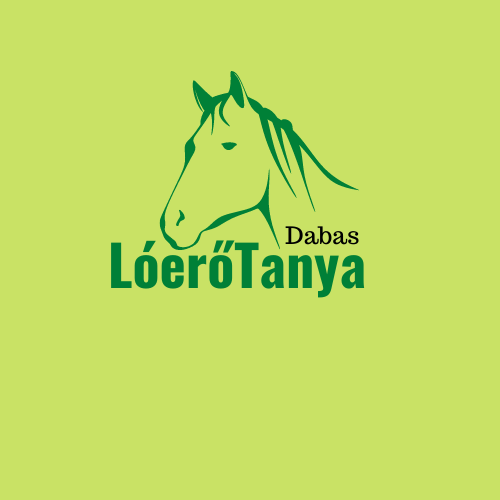 NYÁRI NAPKÖZIS TÁBORON VALÓ RÉSZVÉTELHEZ 1. A gyermek neve ..................................................................................... 2. A gyermek születési dátuma ..................................................................3. A gyermek lakcíme ................................................................................. 4. A gyermek anyjának neve ...................................................................... 5. Nyilatkozat arról, hogy5.1. a gyermeken nem észlelhetőek az alábbi tünetek:5.1.1. Láz5.1.2. Torokfájás5.1.3. Hányás5.1.4. Hasmenés5.1.5. Bőrkiütés5.1.6. Sárgaság5.1.7. Egyéb súlyosabb bőrelváltozás, bőrgennyedés5.1.8. Váladékozó szembetegség, gennyes fül- és orrfolyás5.2. a gyermek tetű- és rühmentes6. A nyilatkozatot kiállító törvényes képviselő Neve: ............................................................................................................ Lakcíme 
 .......................................................................................................... Telefonos elérhetősége: ......….................................................................... 7. A nyilatkozat kiállításának dátuma:2021 ..... ....................... hó .......... nap Aláírás: ....................................... 